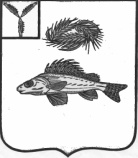 ГЛАВА  МУНИЦИПАЛЬНОГО ОБРАЗОВАНИЯ ГОРОД ЕРШОВ
ЕРШОВСКОГО МУНИЦИПАЛЬНОГО  РАЙОНА САРАТОВСКОЙ ОБЛАСТИПОСТАНОВЛЕНИЕот  20 октября 2022 года  №  10                                                                     г. ЕршовО проведении публичных слушанийпо  проекту  межевания  территорииВ соответствии со ст.43 Градостроительного кодекса Российской Федерации, ст.28  Федерального закона от 6 октября 2003 года № 131-ФЗ «Об общих принципах местного самоуправления в Российской Федерации», ст. 7 Федерального закона от 14 марта 2022 года № 58-ФЗ «О внесении изменений в отдельные законодательные акты Российской Федерации», Уставом муниципального образования город Ершов, Положением о публичных слушаниях, проводимых на территории муниципального образования город Ершов, утвержденных решением Совета муниципального образования город Ершов от 25 июля 2016 года № 39-244,  ПОСТАНОВЛЯЮ:         1. Назначить проведение публичных слушаний по проекту межевания территории, ограниченной границей кадастрового квартала 64:13:004309 (в районе дома № 115 по ул. Интернациональной)  согласно  приложению к настоящему постановлению.          2. Провести публичные слушания в срок не более одного месяца со дня опубликования оповещения о назначении публичных слушаний до дня опубликования заключения о результатах публичных слушаний с участием правообладателей земельных участков и объектов капитального строительства, находящихся в границах территорий, в отношении которых осуществлялась подготовка проекта, указанного в п.1 постановления, и лиц, законные интересы которых могут быть нарушены в связи с реализацией указанного проекта.         3. Провести собрание участников публичных слушаний 21 ноября 2022 года в 10.00 часов в здании Районного дома культуры "РДК" (г. Ершов, улица Краснопартизанская, 8).         4. Назначить организатором публичных слушаний комиссию в составе:председателя комиссии – Асипенко Сергея Викторовича,  первого заместителя главы Ершовского муниципального района;заместителя председателя комиссии – Целик Вадима Викторовича, начальника отдела строительства, архитектуры и благоустройства, главного архитектора администрации Ершовского муниципального района;секретаря комиссии – Смирновой Татьяны Васильевны, заместителя начальника отдела строительства, архитектуры, и благоустройства администрации Ершовского муниципального района;членов комиссии - Головатовой Ольги Викторовны, начальника отдела правового обеспечения и по взаимодействию с представительным органом  администрации Ершовского муниципального района;                               - Голиковой Людмилы Михайловны, заместителя председателя Совета МО г.Ершов.       5.Организатору публичных слушаний:       5.1. обеспечить оповещение о начале публичных слушаний в соответствии с требованиями ст.5.1. Градостроительного кодекса РФ;        5.2. разместить проект, подлежащий рассмотрению на публичных слушаниях  и информационные материалы к нему на официальном сайте МО г. Ершов, размещенном на официальном сайте администрации Ершовского муниципального района в сети Интернет http://adminemr.ru/, рублика «Публичные слушания» в течение семи дней со дня опубликования оповещения о назначении публичных слушаний;         5.3.  организовать  проведение экспозиции проекта со дня его размещения на официальном сайте администрации Ершовского муниципального района в сети Интернет в разделе «Градостроительство» по 16 ноября 2022 года в рабочие дни с 9.00 до 17.00   по адресу: г. Ершов, ул. Интернациональная, д. 7, кабинет № 10 (отдел строительства, архитектуры и благоустройства администрации Ершовского муниципального района) и выступления разработчика  проекта в средствах массовой информации.         6. В период размещения проекта и информационных материалов к нему  на официальном сайте и проведения экспозиции, предусмотренной  подпунктом 5.3 пункта 5 настоящего постановления, участники публичных слушаний, прошедшие идентификацию в порядке, установленном статьей 5.1. Градостроительного кодекса РФ, вправе вносить  предложения и замечания, касающиеся проекта:-  путем подачи в письменной форме документа организатору публичных слушаний в рабочие дни с 9.00 до 17.00 по адресу: г. Ершов, ул. Интернациональная, д. 7, кабинет N10 (отдел строительства, архитектуры и благоустройства администрации  Ершовского муниципального района) или  в форме электронного документа - g.p.a72@yandex.ru;- посредством записи в журнале учета посетителей экспозиции демонстрационных материалов;                 - в письменной или устной форме в ходе проведения собраний участников публичных слушаний.	7. Настоящее постановление вступает в силу со дня его официального опубликования.А.А. ТиховСодержаниеОбщая частьПроект межевания территории, ограниченной границей кадастрового квартала 64:13:004309 в городе Ершове разработан в соответствии с действующими законодательными актами в области градостроительной и землеустроительной деятельности:- Градостроительный Кодекс РФ от 29.12.2004 г. № 190-ФЗ;- Земельный кодекс РФ от 25.10.2001 № 136-ФЗ;- Жилищный кодекс РФ от 29.12.2004 № 188-ФЗ;- Федеральный закон РФ от 13.07.2015г. № 218-ФЗ «О государственной регистрации недвижимости»;- Закон Саратовской области от 9.10.2006 г. № 96-ЗСО «О регулировании градостроительной деятельности в Саратовской области (с изменениями)»;- Правила землепользования и застройки муниципального образования город Ершов, утвержденный решением Совета МО г. Ершов от 25.05.2017 г. № 53-304;- Местные нормативы градостроительного проектирования муниципального образования город Ершов Ершовского муниципального района Саратовской области;- Региональные нормативы градостроительного проектирования Саратовской области, утвержденными постановлением Правительства Саратовской области от 25.12.2017 № 679-П;- Свод правил СП 42.13330.2016 «СНиП 2.07.01-89*. Градостроительство. Планировка и застройка городских и сельских поселений»;-Постановление Правительства РФ «О порядке установления охранных зон электросетевого хозяйства и особых условий использования земельных участков, расположенных в границах такихзон» от 24.02.2009 № 160;- Постановление Администрации Ершовского муниципального района Саратовской области № 777 от 26.07.2022 гМатериалы по обоснованию проекта межеванияПеречень и сведения о площади образуемых земельных участков, в том числе возможные способы их образования.Территория, рассматриваемая в настоящем проекте межевания, определена Постановлением Администрации Ершовского муниципального района Саратовской области № 777 от 26.07.2022 г., относится к категории земель населенных пунктов и представляет собой элемент планировочной структуры, застроенный элементами социально-бытовой инфраструктуры, нежилыми зданиями промышленного назначениями, элементами транспортной структуры, объектами индивидуального жилищного и гаражного строительства, объектами малоэтажной многоквартирной застройки.Согласно приказу министерства культуры Саратовской области от 19.06.2001г. № 1- 10/177на территории межевания отсутствуют объекты культурного наследия.Проект межевания выполнен по заказу Администрации Ершовского муниципального района Саратовской области.Подготовка проекта связана с необходимостью образования земельного участка для малоэтажной жилой застройки по адресу: Саратовская обл., Ершовский р-н., г. Ершов, ул. Интернациональная, в р-не дома № 115.В соответствии с кадастровым делением территории муниципального образования г. Ершов, рассматриваемая в настоящем проекте территория, расположена в пределах кадастрового квартала 64:13:004309, в территориальной зоне Ж2 (Зона малоэтажной жилой застройки).2.2 Цель разработки проекта межеванияПроект межевания территории разрабатывается в целях образования земельного участка для малоэтажной жилой застройки по адресу: Саратовская обл., Ершовский р-н., г. Ершов, ул. Интернациональная, в р-не дома № 115. В процессе подготовки проекта межевания территории определено местоположение границ образуемого земельного участка, которое осуществляется в соответствии с градостроительными регламентами и нормами отвода земельных участков для конкретных видов деятельности, установленными в соответствии с федеральными законами и техническими регламентами.На чертеже межевания территории показаны:1) красные линии (границы красных линий не утверждены Администрацией Ершовского муниципального района Саратовской области);2) границы вновь сформированных земельных участков;3) границы земельных участков, сведения о которых внесены в ЕГРН.Основная цель настоящего проекта – образование земельного участка площадью 3000 кв. м.,  для малоэтажной жилой застройки по адресу: Саратовская обл., Ершовский р-н., г. Ершов, ул. Интернациональная, в р-не дома № 115.. Планировочное обоснование местоположения границ земельного участкаТерритория, рассматриваемая в настоящем проекте межевания, определена Постановлением Администрации Ершовского муниципального района Саратовской области № 777 от 26.07.2022 г.Образованный, в проекте межевания, земельный участок расположен в пределах территориальной зоны Ж2 (Зона застройки малоэтажной жилой застройки).На территории ранее сформировано и поставлено на государственный кадастровый учет 99 земельных участков, 57 объектов капитального строительства.Проектом предлагается образовать 1 (один) земельный участок 64:13:004309:ЗУ1 площадью 3000 м. кв.;Земельный участок с условным номером 64:13:004309:ЗУ1, по адресу: Саратовская обл., Ершовский р-н., г. Ершов, ул. Интернациональная, в р-не дома № 115 в г. Ершове Ершовского муниципального района предлагается образовать с разрешенным использованием: Малоэтажная многоквартирная жилая застройка (2.1.1). Метод образования земельного участка – образование из земель, собственность на которые не разграничена.Доступ к земельному участку будет осуществляться через территорию общего пользования. Земельный участок расположен в территориальной зоне Ж2 (Зона малоэтажной жилой застройки).. Экспликация образуемых и существующих земельных участков.2.5. Таблица координат поворотных точек формируемого земельного участка.64:13:004309:ЗУ1,    3000 кв.м.ГРАФИЧЕСКАЯ ЧАСТЬ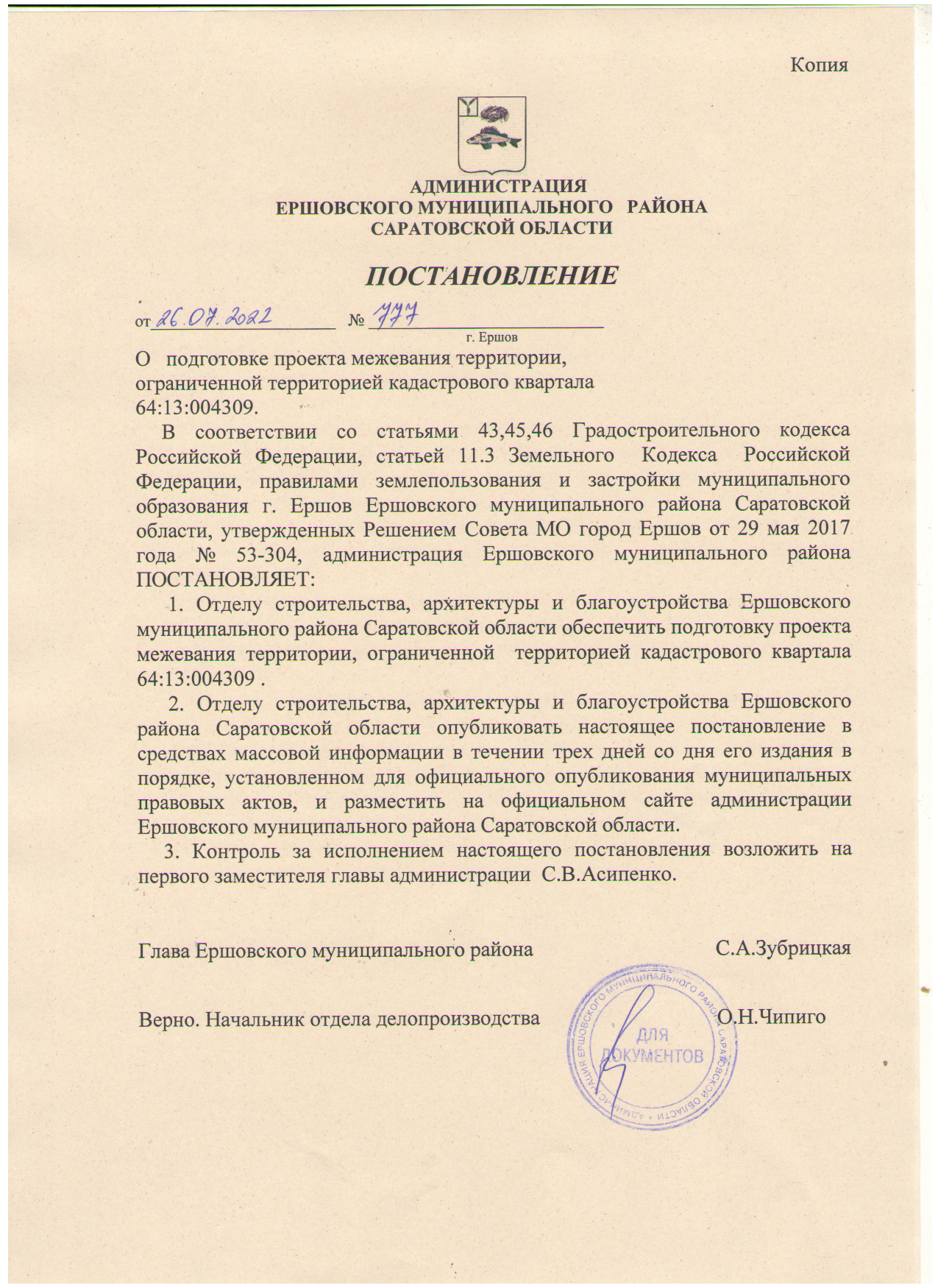 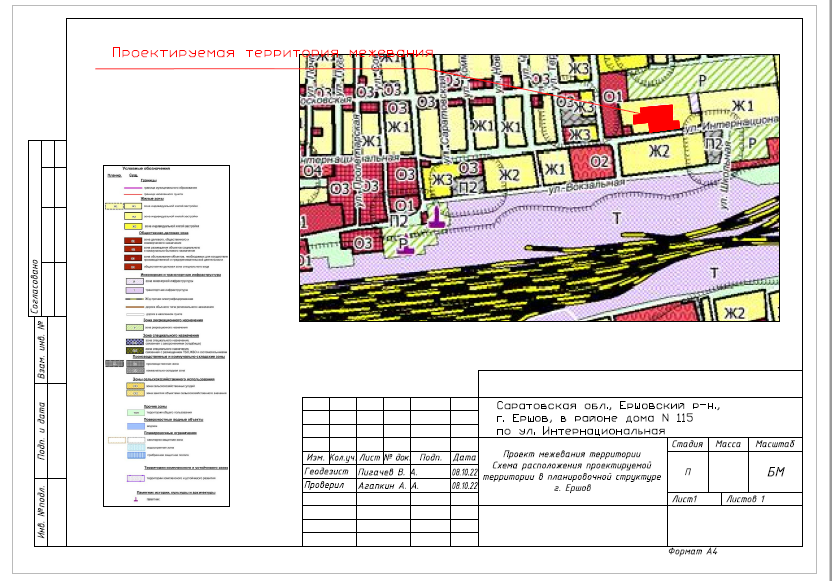 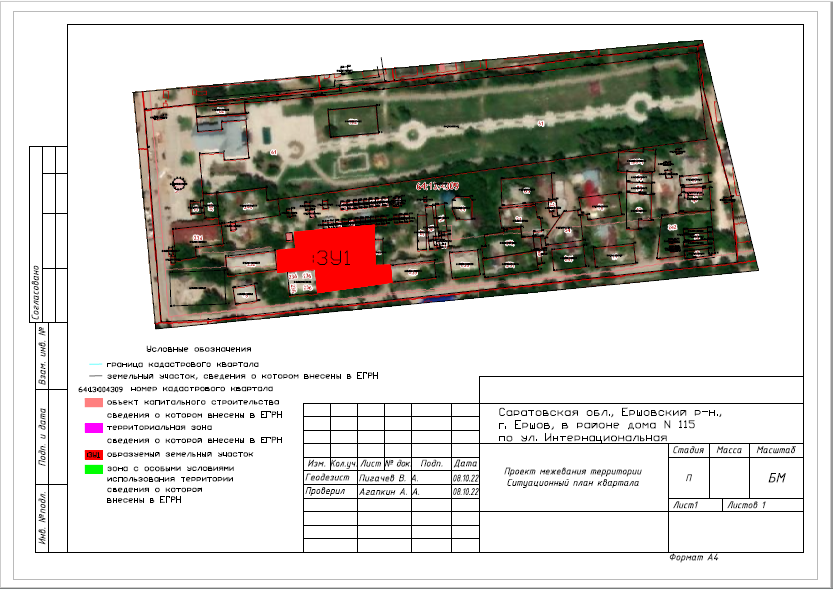 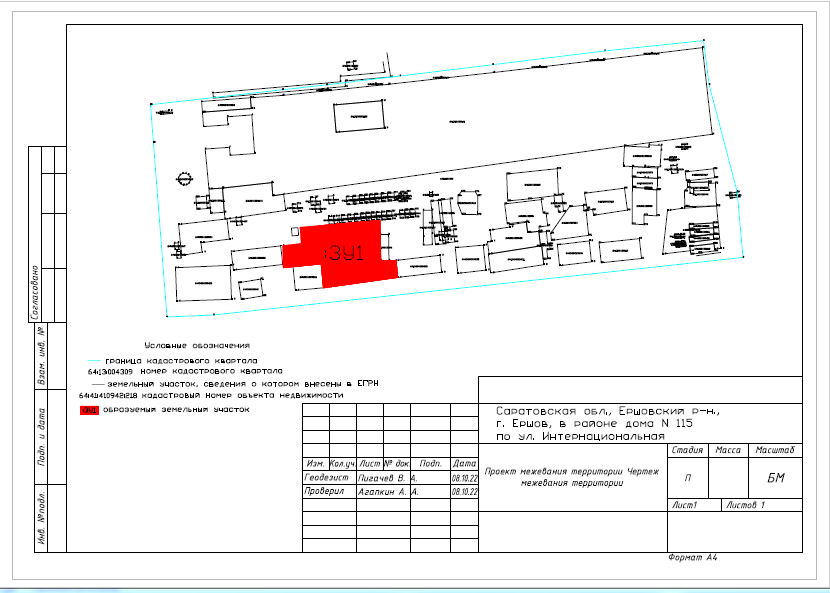 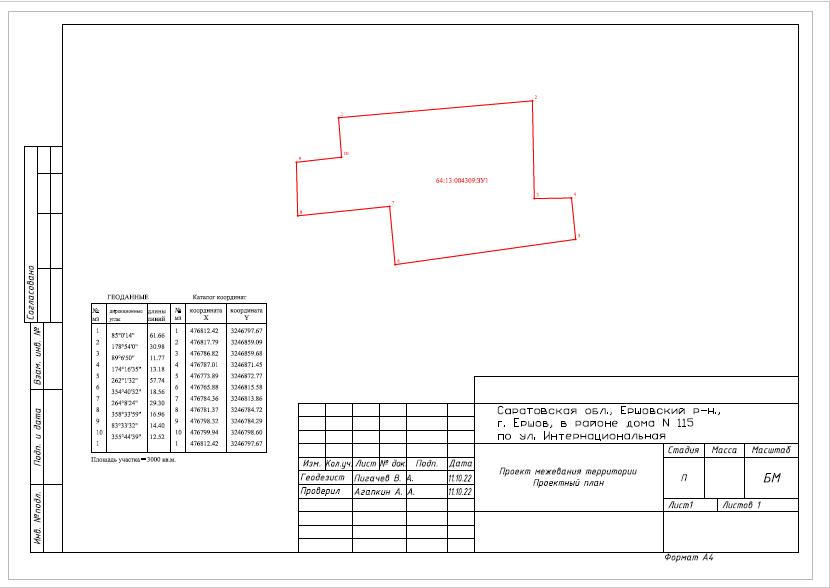 ОБЩЕСТВО С ОГРАНИЧЕННОЙ ОТВЕТСТВЕННОСТЬЮ «ГОРОДСКОЙ ЦЕНТР НЕДВИЖИМОСТИ»Проект межевания территорииограниченной границей кадастрового квартала 64:13:004309Основная частьЗаказчик: Администрация Ершовского муниципального района Саратовской областиИсполнитель : ООО «Городской центр недвижимости»Директор   Агапкин А. А.2022 год№ п/пНаименование разделамасштабНомер страницы1Общая часть-32Материалы по обоснованию проекта межевания территории-42.1Перечень и сведения о площадиобразуемых земельных участков, втом числе возможные способы ихобразования.-42.2Цель разработки проекта межевания-42.3Планировочное обоснование местоположения границ земельныхучастков-4-52.4Экспликация образуемых и существующих земельных участков-5-102.5Таблица координат поворотных точек формируемых и уточняемых земельных участков-11Графическая частьГрафическая частьГрафическая частьГрафическая часть1Схема расположения проектируемой территориив планировочной структуре г. Ершовб/м132Ситуационный план кварталаб/м143Чертеж межевания территорииб/м154Проектный план б/м166Постановление Администрации Ершовского муниципального района Саратовской области № 777 от 26.07.2022 г-17№ п/пКадастровый (условный) номер земельного участка в соответствии с чертежом межевания территории.Адрес (местоположение)Вид разрешенного использования земельного участка в соответствии со сведениями ЕГРНПлощадь земельного участка по сведениям ЕГРН /уточненная. кв.м.164:13:004309:1Саратовская область, Ершовский р-н, г Ершов, гск Парк, уч 26для строительства гаража24264:13:004309:2Саратовская область, Ершовский р-н, г Ершов, ул Интернациональная, д 125/2Для индивидуального жилищного строительства25364:13:004309:3Саратовская область, Ершовский р-н, г Ершов, ул Интернациональная, д 125/2Для индивидуального жилищного строительства145464:13:004309:4Саратовская область, Ершовский р-н, г Ершов, ул Интернациональная, д 125/2Для индивидуального жилищного строительства48 +/-2.42564:13:004309:5413500, Саратовская область, Ершовский р-н, г Ершов, ул Юбилейнаядля предпринимательской деятельности54664:13:004309:6413500, Саратовская область, Ершовский р-н, г Ершов, ул Интернациональная, д 121/2Для индивидуального жилищного строительства127764:13:004309:7413500, Саратовская область, Ершовский р-н, г Ершов, ул Интернациональная, д 143/1Для индивидуального жилищного строительства9864:13:004309:8413500, Саратовская область, Ершовский р-н, г Ершов, ул Интернациональная, д 143/1Для индивидуального жилищного строительства9964:13:004309:9413500, Саратовская область, Ершовский р-н, г Ершов, ул Интернациональная, д 143/1Для индивидуального жилищного строительства3851064:13:004309:11Саратовская область, Ершовский р-н, г Ершов, ул Юбилейнаядля предпринимательской деятельности161164:13:004309:12Саратовская область, Ершовский р-н, г Ершов, ул Юбилейнаядля размещения торгового павильона761264:13:004309:13Саратовская область, Ершовский р-н, г Ершов, гск Парк, уч 9для строительства гаража241364:13:004309:14Саратовская область, Ершовский р-н, г Ершов, ул ЮбилейнаяДля предпринимательской деятельности251464:13:004309:15Саратовская область, Ершовский р-н, г Ершов, ул Интернациональная, д 113"а"для размещения магазина2221564:13:004309:16Саратовская область, Ершовский р-н, г Ершов, ул Интернациональная, д 141/5для индивидуального жилищного строительства961664:13:004309:17Саратовская область, Ершовский р-н, г Ершов, ул Интернациональная, д 141/5для индивидуального жилищного строительства131764:13:004309:19Саратовская область, Ершовский р-н, г Ершов, ул Интернациональная, д 137/1для индивидуального жилищного строительства4811864:13:004309:21Саратовская область, Ершовский р-н, г Ершов, ул Интернациональная, д 131/1для индивидуального жилищного строительства5631964:13:004309:22Саратовская область, Ершовский р-н, г Ершов, ул Интернациональная, д 131/1для индивидуального жилищного строительства732064:13:004309:23Саратовская область, Ершовский р-н, г Ершов, ул Интернациональная, д 141/6для индивидуального жилищного строительства712164:13:004309:24Саратовская область, Ершовский р-н, г Ершов, ул Интернациональная, д 141/6для индивидуального жилищного строительства122264:13:004309:25Саратовская область, Ершовский р-н, г Ершов, гск Парк, уч 6для строительства гаража242364:13:004309:27Саратовская область, Ершовский р-н, г Ершов, гск Парк, уч 2для строительства гаража242464:13:004309:28Саратовская область, Ершовский р-н, г Ершовдля строительства гаража242564:13:004309:31Саратовская область, Ершовский р-н, г Ершов, гск Парк, уч 7для строительства гаража242664:13:004309:36Саратовская область, Ершовский р-н, г Ершов, ул Интернациональная, д 135/1для индивидуального жилищного строительства5132764:13:004309:37Саратовская область, Ершовский р-н, г Ершов, ул Интернациональная, д 125/4для индивидуального жилищного строительства181 +/-12864:13:004309:38Саратовская область, Ершовский р-н, г Ершов, ул Интернациональная, д 125/4для индивидуального жилищного строительства7 +/-12964:13:004309:40
(входит в единое землепользование 64:13:000000:139)Саратовская область, Ершовский р-н, г Ершов, ул Интернациональная, д 143/5_____4293064:13:004309:41
(входит в единое землепользование 64:13:000000:139)Саратовская область, Ершовский р-н, г Ершов, ул Интернациональная, д 143/5_____73164:13:004309:42
(входит в единое землепользование 64:13:000000:139)Саратовская область, Ершовский р-н, г Ершов, ул Интернациональная, д 143/5_____93264:13:004309:46
(входит в единое землепользование 64:13:000000:219)Саратовская область, Ершовский р-н, г Ершов, ул Парковая_____03364:13:004309:47
(входит в единое землепользование 64:13:000000:219)Саратовская область, Ершовский р-н, г Ершов, ул Парковая_____03464:13:004309:48
(входит в единое землепользование 64:13:000000:219)Саратовская область, Ершовский р-н, г Ершов, ул Парковая_____03564:13:004309:49
(входит в единое землепользование 64:13:000000:219)Саратовская область, Ершовский р-н, г Ершов, ул Парковая_____03664:13:004309:50
(входит в единое землепользование 64:13:000000:219)Саратовская область, Ершовский р-н, г Ершов, ул Парковая_____03764:13:004309:51
(входит в единое землепользование 64:13:000000:219)Саратовская область, Ершовский р-н, г Ершов, ул Парковая_____13864:13:004309:53Саратовская область, Ершовский р-н, г Ершов, ул Интернациональнаядля строительства гаража223964:13:004309:54Саратовская область, Ершовский р-н, г Ершов, ул Интернациональная, д 133/2для индивидуального жилищного строительства5274064:13:004309:56Саратовская область, Ершовский р-н, г Ершов, ул Интернациональная, д 125/3для индивидуального жилищного строительства1934164:13:004309:57Саратовская область, Ершовский р-н, г Ершовдля строительства гаража304264:13:004309:58Саратовская область, Ершовский р-н, г Ершов, ул Интернациональная, д 141/4для индивидуального жилищного строительства724364:13:004309:59Саратовская область, Ершовский р-н, г Ершов, ул Интернациональная, д 141/4для индивидуального жилищного строительства114464:13:004309:61Саратовская область, Ершовский р-н, г Ершов, ул ПарковаяДля места массового отдыха25401 +/-574564:13:004309:62Саратовская область, Ершовский р-н, г Ершов, ул Интернациональная, д 139/1для индивидуального жилищного строительства4514664:13:004309:63Саратовская область, Ершовский р-н, г ЕршовДля эксплуатации сооружения - водонапорной башни2474764:13:004309:68Саратовская область, Ершовский р-н, г Ершов, ул Интернациональная, д 133/2для индивидуального жилищного строительства1054864:13:004309:69Саратовская область, Ершовский р-н, г Ершов, ул Интернациональнаядля индивидуального жилищного строительства1084964:13:004309:65Саратовская область, Ершовский р-н, г Ершов, ул Интернациональная, д 131/2для индивидуального жилищного строительства8125064:13:004309:67Саратовская область, Ершовский р-н, г Ершов, ул Интернациональная, д 143/4для индивидуального жилищного строительства1545164:13:004309:70Саратовская область, Ершовский р-н, г Ершов, гск Парк, уч 10для индивидуального гаражного строительства24 +/-1.715264:13:004309:71Саратовская область, Ершовский р-н, г Ершов, ул Интернациональная, д 125/1для индивидуального жилищного строительства1475364:13:004309:72Саратовская область, Ершовский р-н, г Ершов, ул Интернациональная, д 125/1для индивидуального жилищного строительства655464:13:004309:73Саратовская область, Ершовский р-н, г Ершов, ул Интернациональная, д 139/4для индивидуального жилищного строительства1555564:13:004309:75Саратовская область, Ершовский р-н, г Ершов, ул Интернациональная, д 139/2для индивидуального жилищного строительства1595664:13:004309:76Саратовская область, Ершовский р-н, г Ершов, гск Парк, уч 5для индивидуального гаражного строительства245764:13:004309:77Саратовская область, Ершовский р-н, г Ершовдля индивидуального гаражного строительства305864:13:004309:78Саратовская область, Ершовский р-н, г Ершовдля индивидуального гаражного строительства305964:13:004309:79Саратовская область, Ершовский р-н, г Ершовдля индивидуального гаражного строительства306064:13:004309:80Саратовская область, Ершовский р-н, г Ершовдля индивидуального гаражного строительства246164:13:004309:81Саратовская область, Ершовский р-н, г Ершовдля индивидуального гаражного строительства245264:13:004309:82Саратовская область, Ершовский р-н, г Ершовдля индивидуального гаражного строительства246364:13:004309:83Саратовская область, Ершовский р-н, г Ершов, гск Парк, уч 30для индивидуального гаражного строительства306464:13:004309:84Саратовская область, Ершовский р-н, г Ершовдля индивидуального гаражного строительства246564:13:004309:85Саратовская область, Ершовский р-н, г ЕршовДля строительства гаража246664:13:004309:86Саратовская область, Ершовский р-н, г Ершов, ул ИнтернациональнаяДля индивидуального гаражного строительства24 +/-1.716764:13:004309:87Саратовская область, Ершовский р-н, г ЕршовДля индивидуального гаражного строительства24 +/-1.716864:13:004309:88Саратовская область, Ершовский р-н, г ЕршовДля индивидуального гаражного строительства246964:13:004309:89Саратовская область, Ершовский р-н, г ЕршовДля строительства гаража307064:13:004309:90Саратовская область, Ершовский р-н, г Ершов, ул ИнтернациональнаяДля строительства гаража307164:13:004309:91Саратовская область, Ершовский р-н, г Ершов, ул ИнтернациональнаяДля индивидуального гаражного строительства307264:13:004309:93Саратовская область, Ершовский р-н, г Ершов, ул ИнтернациональнаяДля индивидуального гаражного строительства247364:13:004309:94Саратовская область, Ершовский р-н, г Ершов, ул ИнтернациональнаяДля строительства гаража247464:13:004309:95Саратовская область, Ершовский р-н, г Ершов, ул ИнтернациональнаяДля индивидуального гаражного строительства307564:13:004309:96Саратовская область, Ершовский р-н, г Ершов, тер ГСК Парк, уч 15Для строительства гаража247664:13:004309:97Саратовская область, Ершовский р-н, г ЕршовДля строительства гаража247764:13:004309:98Саратовская область, Ершовский р-н, г ЕршовДля строительства гаража247864:13:004309:99Саратовская область, Ершовский р-н, г ЕршовДля строительства гаража24 +/-37964:13:004309:100
(Граница участка многоконтурная. Количество контуров - 2)Саратовская область, Ершовский р-н, г Ершов, ул Интернациональная, д 139/3Индивидуальное жилищное строительство473 +/-08064:13:004309:101Саратовская область, Ершовский р-н, г Ершов, ул ИнтернациональнаяДля строительства гаража24 +/-38164:13:004309:102Саратовская область, Ершовский р-н, г Ершов, ул Интернациональная, д 137/2для жилищного строительства и огородничества6818264:13:004309:178Саратовская область, Ершовский р-н, г Ершов, тер ГСК Парк, уч 31Индивидуальное гаражное строительство30 +/-48364:13:004309:179Саратовская область, Ершовский р-н, г Ершов, ул ЮбилейнаяДля установки рекламной конструкции (рекламный щит)15 +/-38464:13:004309:180Саратовская область, Ершовский р-н, г Ершов, ул Парковаядля места массового отдыха787 +/-68564:13:004309:181Саратовская область, Ершовский р-н, г Ершов, ул Парковаядля места массового отдыха196 +/-38664:13:004309:182Саратовская область, Ершовский р-н, г Ершов, ул Парковаядля размещения объектов торговли313 +/-58764:13:004309:183Саратовская область, Ершовский р-н, г Ершов, ул Интернациональная, д 111для размещения 2-х этажного многоквартирного жилого дома1096 +/-128864:13:004309:192Саратовская область, Ершовский р-н, г Ершов, ул Интернациональная, д 129/2для индивидуального жилищного строительства665 +/-188964:13:004309:231Саратовская область, Ершовский р-н, г Ершов, ул Интернациональная, д 129/1для индивидуального жилищного строительства605 +/-99064:13:004309:232Саратовская область, Ершовский р-н, г Ершов, ул Интернациональная, д 113Для размещения многоквартирного жилого дома556 +/-89164:13:004309:233Саратовская область, Ершовский р-н, г Ершов, ул Интернациональная, д 123Для размещения многоквартирного жилого дома450 +/-79264:13:004309:234Саратовская область, Ершовский р-н, г Ершов, ул Интернациональная, д 109Для размещения многоквартирного жилого дома717 +/-99364:13:004309:235Саратовская область, Ершовский р-н, г Ершов, ул Интернациональная, д 127Для размещения многоквартирного жилого дома425 +/-79464:13:004309:236Саратовская область, Ершовский р-н, г Ершов, ул Интернациональная, д 115Для размещения многоквартирного жилого дома400 +/-79564:13:004309:240Саратовская область, Ершовский р-н, г Ершов, ул Парковаятуристическое обслуживание1001 +/-0.689664:13:004309:241Саратовская область, Ершовский р-н, г Ершов, ул Интернациональная, д 133/1блокированная жилая застройка401 +/-7.019764:13:004309:242Саратовская область, Ершовский р-н, г Ершов, ул Интернациональная, д 141индивидуальное жилищное строительство1027 +/-6.469864:13:004309:457Саратовская область, Ершовский р-н, г Ершов, ул ИнтернациональнаяОбъекты гаражного назначения23 +/-1.689964:13:004309:457Саратовская область, Ершовский р-н, г Ершов, ул ИнтернациональнаяОбъекты гаражного назначения23 +/-1.6810064:13:004309:ЗУ1Саратовская обл., Ершовский р-н., г. Ершов, ул. Интернациональная, в р-не дома № 115Малоэтажная многоквартирная жилая застройка3000№XY1476812.423246797.672476817.793246859.093476786.823246859.684476787.013246871.455476773.893246872.776476765.883246815.587476784.363246813.868476781.37476781.379476798.323246784.2910476799.943246798.60